Мульчер на погрузчик FERRI TFC-SKID/F Power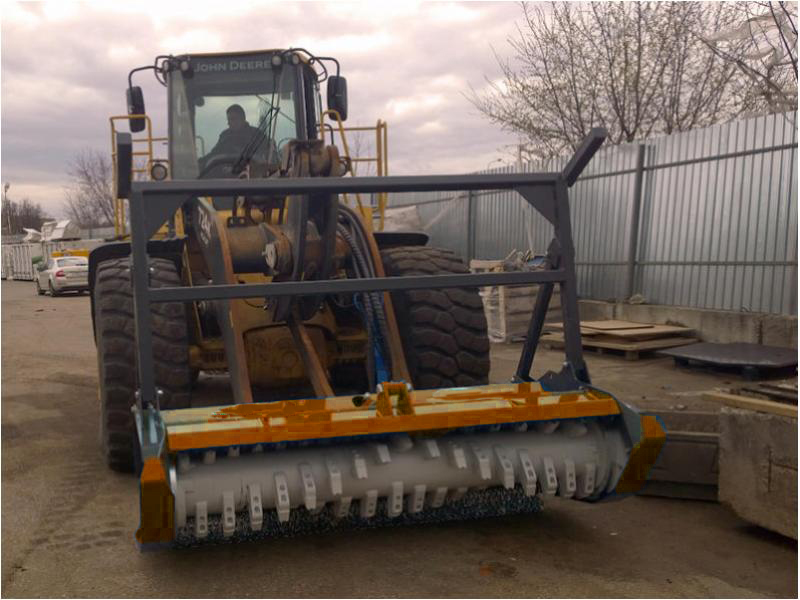 Технические характеристики:Рекомендованная мощность минипогрузчика, л.с.100-150Необходимый поток гидравлики, л/мин120-130Максимальное давление, бар280Объём двигателя, см364Удаление деревьев диаметром, мм250Количество фиксированных резцов39/45/51Рабочая ширина, мм1800/2000/2200Общая ширина, мм1950/2150/2350Вес, кг1450/1770/1990Регулируемые салазкиЕстьКоличество ремней привода5Механическая толкающая рамаЕстьДиаметр ротора (без учёта резцов), мм273Общий диаметр ротора, мм500